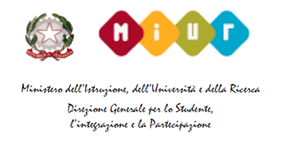 Campionati Studenteschi 2018/2019Scuola Secondaria di Primo Grado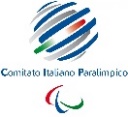 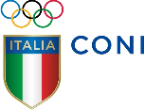 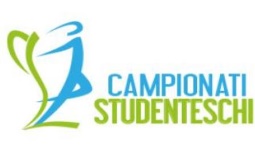 ATLETICA LEGGERASU PISTA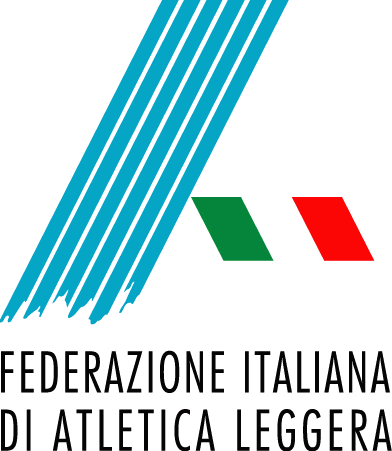 CategorieComposizione squadreProgramma delle gareCategoria delledisabilitàPunteggi e classificheNorme specificheNorme generaliRagazze – Ragazzi – Cadette – Cadetti Ragazze – Ragazzi:ciascuna squadra è composta da 6 atlete/i; ogni atleta può gareggiare solo in una gara individuale più, eventualmente, nella staffetta 4x100Cadette – Cadetti:ciascuna squadra è composta da 7 atlete/i; ogni atleta può gareggiare solo in una gara individuale più, eventualmente, nella staffetta 4x100 (ad esclusione dell’atleta iscritta/o nella gara dei mt 1000)Ragazze – Ragazzi:Cadette – Cadetti:Alunne/i con disabilità:Considerata l’eterogeneità delle disabilità degli alunni, le classifiche verranno stilate suddividendoli nelle seguenti categorie:Alunni con disabilità intellettivo relazionale (DIR).Alunni con disabilità intellettivo relazionale “Down” (C21)*Alunni con disabilità fisica ma deambulanti (HFD - amputati, emiparesi, ecc.).Alunni non udenti (HS).Alunni non vedenti (NV).*app   *Appartengono a questa categoria tutti gli atleti con Sindrome di Down.Gli al Alunni che presentano più disabilità dovranno essere iscritti nella categoria di disabilità prevaprevalente.In ciascuna specialità verranno assegnati punti utili alla compilazione della classifica di squadra; in particolare alla/al prima/o classificata/o verrà assegnato 1 punto, alla/al seconda/o 2 punti, alla/al terza/o 3 punti, e così via fino all’ultima/o concorrente regolarmente classificata/o; in caso di atleta squalificata/o, ritirata/o o non classificata/o, verrà assegnato il punteggio dell’ultima/o classificata/o più 1 punto e la garà si intenderà, comunque, coperta.Per la compilazione della classifica di squadra verranno considerati i 6 migliori punteggi ottenuti nelle 7 gare previste, compresa la staffetta (Ragazze – Ragazzi) e i 7 migliori punteggi ottenuti nelle 8 gare previste, compresa la staffetta (Cadette – Cadetti); è prevista pertanto la possibilità di scartare il punteggio peggiore.In caso di parità tra 2 o più squadre verrà classificata prima la squadra che avrà ottenuto il miglior singolo punteggio in assoluto.Per le false partenze saranno applicate le norme previste dal regolamento ISF (International School Sport Federation).Nel salto in alto ogni atleta avrà a disposizione 3 tentativi per ogni misura.Nel salto in lungo e nei lanci ogni atleta avrà a disposizione 3 tentativi; nella fase regionale i primi 8 avranno a disposizione ulteriori 3 tentativi.In qualsiasi fase, non è consentito l’uso di scarpe chiodate, anche se modificate o munite di altri appigli di qualsiasi materiale.Per quanto non espressamente indicato, si fa riferimento al Progetto tecnico dei Campionati Studenteschi e al regolamento tecnico della F.I.D.A.L.